«Спасибо деду за Победу»"Земной поклон, солдат России,за ратный подвиг на земле".Афанасьев Сергей Никитович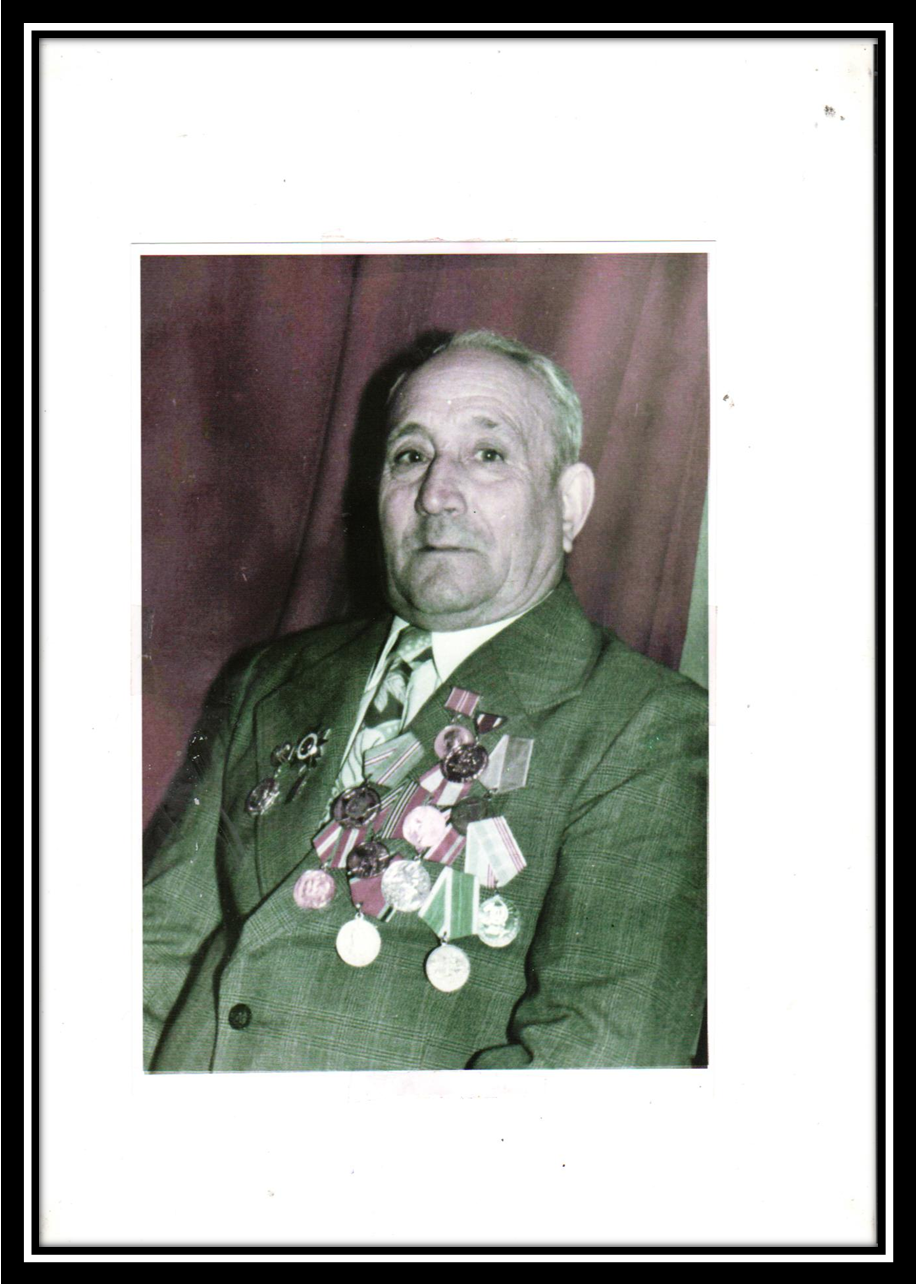 Афанасьев Сергей Никитович      Родился 25 июня 1919года в селе Алексеевка в семье крестьян. Семья была большая, 8 детей. Жили не богато, проще сказать бедно. В 17 лет Сергей Никитович окончил курсы тракториста машиниста первого класса.     В 1939 году был призван на действительную службу в армию.  Отслужив  положенные два года, попал на фронт, не успев  побывать дома и  увидеться с родными.     Сергей Никитович участвовал в боевых действиях против Японских империалистов в Маньчжурии. За это был награждён медалью «За победу над Японией». За отвагу и мужество был награждён медалью Жукова, имеет другие награды и благодарности.      Вернулся с войны в родное село, устроился на работу в Алексеевский МТС- комбайнёрам. В 1971 году был избран депутатом Алексеевского сельского совета. Сергей Никитович имеет звание «Заслуженный механизатор РСФСР», участвовал в освоении целинных земель, за это то же имеет правительственные награды.     Сергей Никитович имел большую дружную, трудолюбивую семью,  вырастил детей, помогал воспитывать внуков. В заботах и трудах прошла его жизнь. Умер он в 2003 году и был похоронен на Алексеевском кладбище.Лихов Василий ДенисовичЛихов Василий Денисович       Родился в Рязанской области, рос смышленым, смелым пареньком.        В 22 года ушёл на фронт, воевал в пехотно-артиллерийских войсках.  Полный кавалер «Ордена славы». Первый свой орден второй степени получил за переправу через Днепр. Переправлялись на плотах и с ходу вступали в неравный бой с ненавистным врагом, отбивая у него каждый сантиметр родной земли. Неоднократно был ранен и контужен, но всё же дошёл до Берлина.       Вернувшись с войны, женился, воспитывал детей, а затем и внуков. Трудился на железной дороге машинистом паровоза, пользовался большим авторитетом у коллег и большой любовью близких.         Умер 10 января 1989года.Лобин Фёдор ИвановичЛобин Фёдор ИвановичРодился в Бузулукском уезде в селе Надеждено (ныне Баровка) в конце девятнадцатого века. Прошёл три войны. Ему было 40 лет, когда началась первая мировая. Затем  Финская, в 1941 году Великая Отечественная война. Был награждён большим количеством орденов и медалей.      После окончания войны трудился в родном колхозе. Воспитывал детей и внуков, подавая им пример своим трудом, добрым отношением к людям и родине, пользовался большим уважением и любовью среди односельчан и близких людей.      Умер в 1986 году и был похоронен на местном кладбище.Проскурин Павел Парфирьевич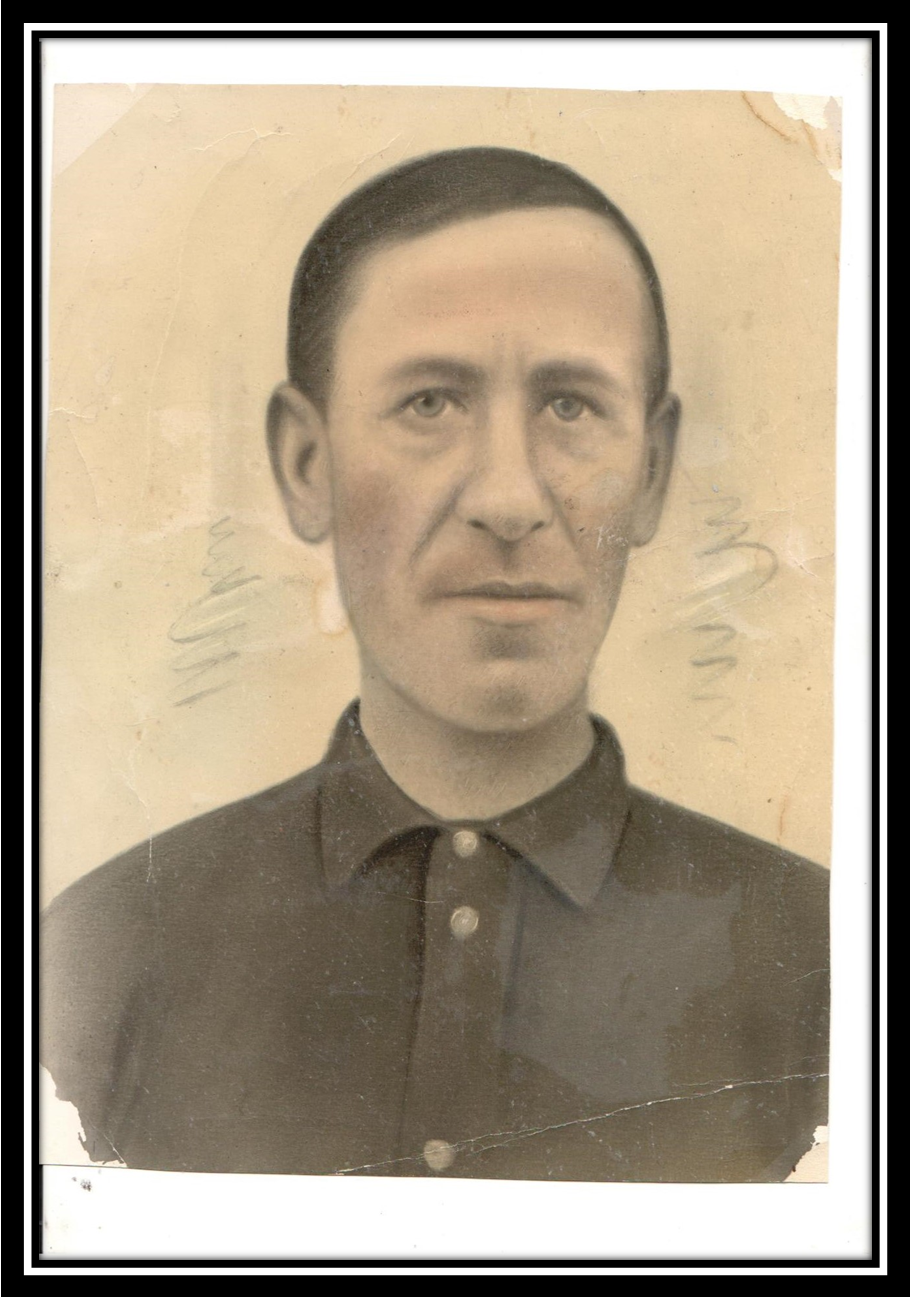 Проскурин Павел Парфирьевич     Мой дедушка Проскурин Павел Парфирьевич родился в 1910году в селе ГоряйновкаБузулукского уезда Самарской губернии в многодетной семье крестьян. Ему нравилось учиться.  Но закончил только три класса с отличием, так как семья была бедная, и ему пришлось пойти работать. Мой дед отслужил в армии четыре года. Вернувшись из армии, он женился на односельчанке Анне то же из многодетной семьи, родились дети сын Виктор и четыре дочери Лидия, Антонина, Раиса, Нина. Жили не богато, но и не голодали, трудились, заботились о детях и престарелых родителях.      В 1941 году началась война и мирная, спокойная жизнь закончилась. В августе дед ушёл на войну. Так как он уже отслужил в армии, то  считался опытным, умеющим стрелять и сразу попал на передовую. Служил мой дед на  первом Белорусском фронте. В бою под Бобруйском он был тяжело ранен и попал в  плен. В плену находился десять месяцев, но мысли о побеге не покидали его. В одну из тёмных, дождливых ночей с группой из десяти человек они бежали. Через болота и леса пробирались к своим, голодали, нарывались на немецкие патрули, мёрзли но всё- таки добрались до своих. Конечно не все, из десяти бежавших осталось только двое, тяжело было терять товарищей, когда вырвались из немецкого плена.      Дед был пулемётчиком, и много раз находился на волосок от смерти. Вот так день за днём с тяжёлыми боями продвигались в перёд освобождая деревни, города и страны. Не всегда удавалось написать письмо домой, а дома  очень ждали весточки от сына, мужа, папы.     Мой дед  сельский житель, он очень любил лошадей и  часто ухаживал за ними. Ведь лошади были тягловой силой на фронте, им было не легче чем бойцам, и когда лошади гибли, дед переживал как потерю близкого человека.       В конце войны он был тяжело ранен и контужен, долго лечился в госпиталях, но осколок в его ноге так и остался. Осколок беспокоил его всю жизнь, дед говорил, что он шевелиться, а мы не могли этого понять, и просили, покажи, как он шевелиться.      Войну  Павел Парфирьевич закончил в Австрии, но прослужил до марта 1946 года. Моего деда наградили медалью за отвагу. У него было много наград но, к сожалению когда дед умер его похоронили в костюме где были приколоты награды. Мая бабушка не разрешила их снять сказала, он их заслужил пусть останутся с ним. Теперь мы об этом сожалеем, так как у нас кроме фотографий не чего не осталось.       После войны дед добросовестно трудился в колхозе, у них родилось ещё двое детей. Дети и мы внуки очень любили и любим его, он всегда был весёлым, справедливым с ним всегда было очень интересно. В нашей семье есть традиция 9 мая собираться на могиле у деда приносить цветы, георгиевскую ленту. Мы говорим «Спасибо деду за Победу».Греков Фёдор Никитович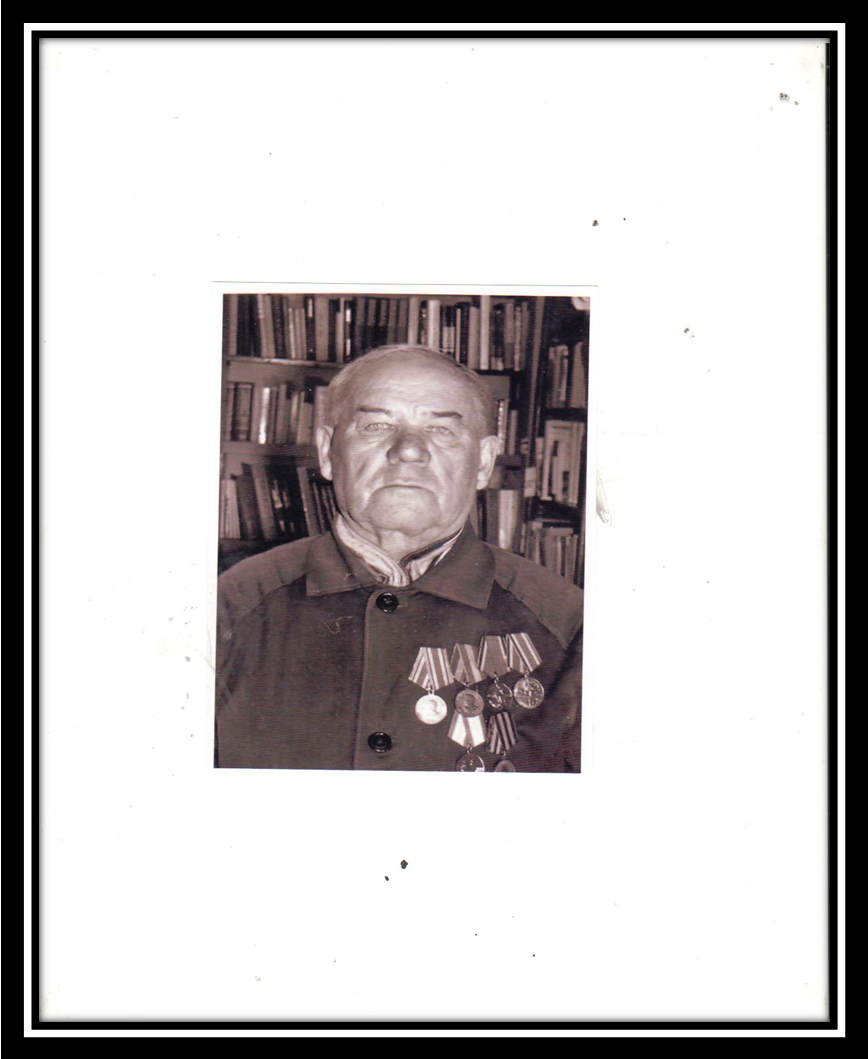        Греков Фёдор Никитович    Родился в деревне Грековка Алексеевского уезда самарской области 10 февраля 1909 года в семье крестьян- бедняков. Когда ему исполнилось 3 года, умерли друг за другом его родители. Воспитывался в семье дяди, у которого было своих  восемь детей. Рос в основном на улице, окончил только начальную школу, так как не было одежды, чтобы  ходить в школу. Все свои детские годы мечтал стать водителем.    В октябре 1929 года по направлению зерносовхоза «Авангард» поступил на курсы трактористов в селе Алексеевка. После окончания курсов  он работал на тракторе, а затем, набравшись опыта стал водителям машины. В 1941 году был призван на действительную службу. Когда началась война по распределению 9-й механизированный корпус (затем 16-я армия), которой командовал Маршал К.К. Рокоссовский. Сначала подвозил боеприпасы для орудий,  боевой технике, это было под Москвой. За мужество и отвагу проявленную в битве за столицу нашей Родины был награждён медалями «за отвагу», «За оборону Москвы.    Участвовал в сражении за Сталинград, за отличную службу был назначен личным шофёром Маршала К.К. Рокоссовского. Фёдор Никитович принимал участие в освобождении Белоруссии, Польши, Восточной Пруссии. Дошёл до Берлина, за победу над Фашисткой Германией был награждён орденом  Отечественной войны 2-й степени.     За  проявленный героизм в ходе сражений был награждён многими медалями и орденом Отечественной войны 1-й степени.    После окончания войны с Германией принимал участие в войне с Японией. Демобилизовался в 1946 году. Вернулся в Алексеевку, где его ждали жена и четверо детей. Все время  добросовестно трудился  в совхозе «Прогресс». Умер июня в 1998 году, похоронен в Алексеевке. 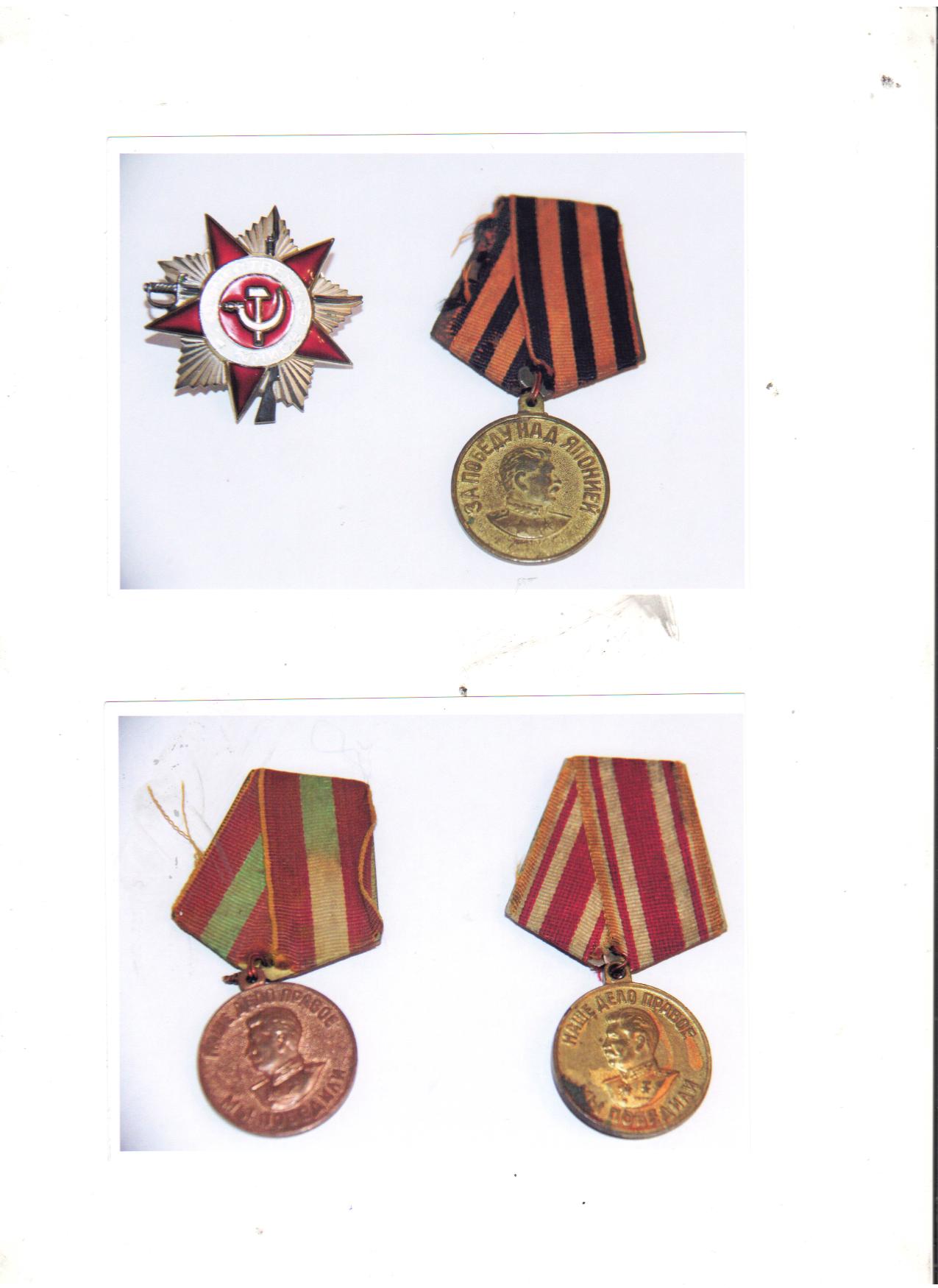 Вобликов  Иван Алексеевич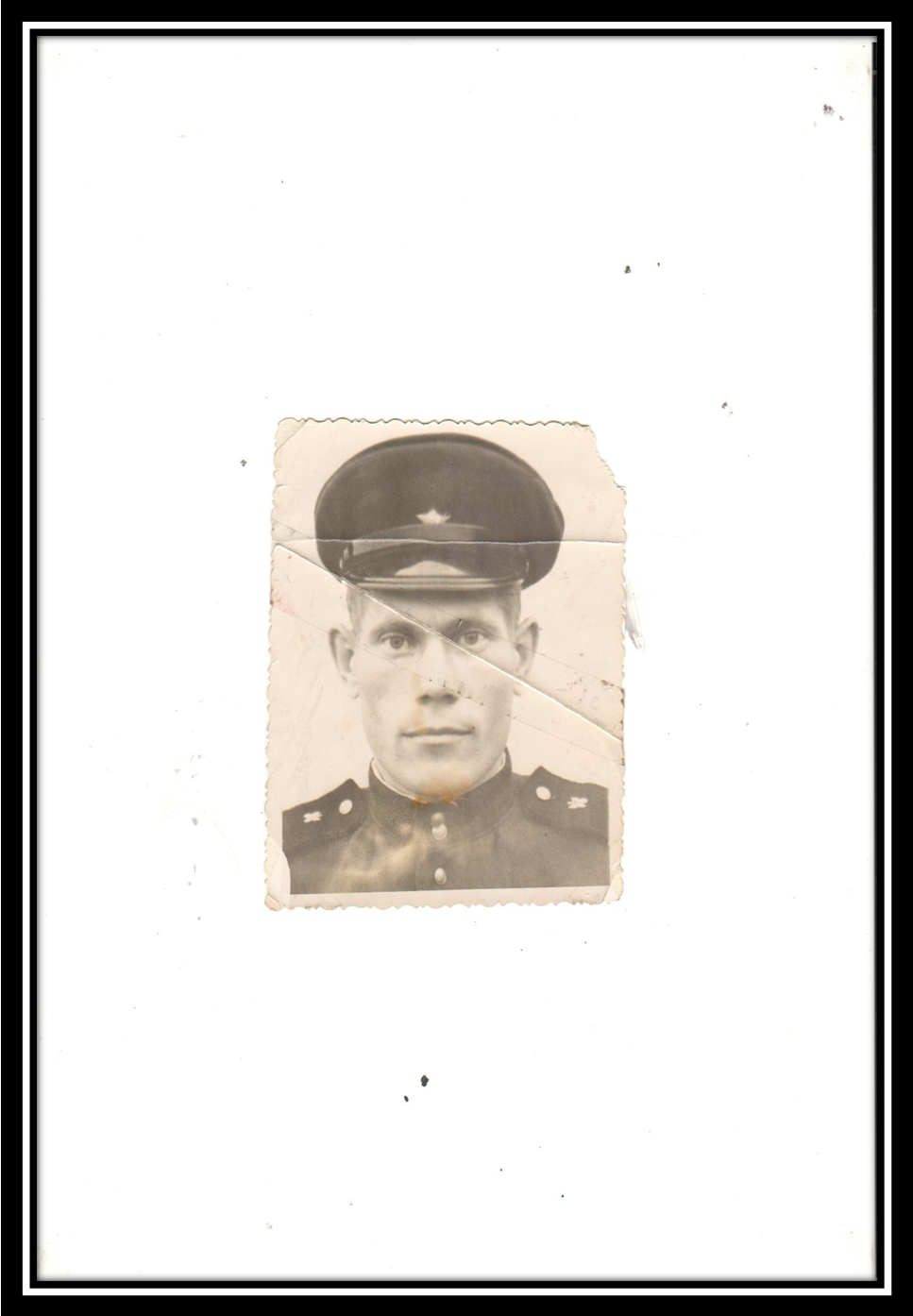 Вобликов  Иван Алексеевич     Мой дядя  Вобликов  Иван Алексеевич родился в 1921году  в селе ЛетниковоБузулукского уезда  Самарской губернии в многодетной крестьянской семье . Дядя хорошо учился в школе, был грамотный, очень любил читать.      Его призвали в армию, он служил под Ленинградом связистом, там его и застала война в 1941 году. Так как он был солдатом,  связистом, а враг быстро наступал, он продолжал нести  службу уже на Ленинградском фронте.Жестокое и страшное было время, гибли товарищи, голодали,  замерзали, но не сдавались, держали оборону, налаживали связь. В очередной раз, уже в 1943 году выполняя задание, налаживая связь их, обнаружили фашисты и обстреляли. Иван Алексеевич был тяжело ранен в грудь, его отправили в Ташкент где немного подлечили. Зимой 1944 году его комиссовали и отправили домой.     Зимою на санях отец  привёз его со станции Богатое.Он был очень слабым и долго болел. Родители купили козу, и долго выхаживал сына. Время шло, он немного окреп, вышел на работу, женился. Но, к сожалению, в 1947 году простыл, открылась рана на лёгком и он умер. Похоронен Иван Алексеевич на местном кладбище. Наша семья гордится своим солдатом освободителям, защитником мы его помним и никогда не забудем.Власенко Ольга СемёновнаВласенко Ольга Семеновна.Я знаю, война это страшно! В нашей стране нет семьи, которой бы не коснулась Великая Отечественная война. И наша семья не исключенье. У меня на войне воевала прабабушка. В октябре 42 – года она ушла добровольцем в партизаны, прошла всю войну и вернулась с победой домой. К сожалению, я не знал свою прабабушку, потому что она умерла до моего рождения. Но моя мама мне рассказывала о ней. Свой рассказ я построю на воспоминаниях моей прабабушки, рядовой партизанки – Власенко Ольги Семеновны.Прабабушка родилась в простой крестьянской семье. В 1938-ом году она окончила медицинское училище в городе Клинцы Брянской области, по специальности акушер-гинеколог. Великая Отечественная война застала простую советскую девушку в Клинцах, где она работала в больнице акушером-гинекологом. Когда началась война, ей было 23 года. Борьба с захватчиками на Брянщине буквально с первых дней приобрела общенародный характер: в брянских лесах действовали более 60 тысяч партизан, в том числе женщины и подростки. 
Партизанская борьба с фашистскими захватчиками в годы Великой Отечественной войны на Брянской земле была невозможна без организации медицинской помощи. В течение следующих трех лет Ольга Семеновна работала в брянских лесах у партизан: медицинской сестрой. Что значит жить в партизанских отрядах? Партизанские медики были очень мужественными, смелыми людьми, которые до конца отдавали себя беззаветному служению добру, в любой момент были готовы на самопожертвование.Это тяжелый быт в землянках, в зимнем лесу, без малейших удобств, под постоянным страхом быть обнаруженными врагом. Первое время спали буквально на голой земле, подстелив еловые ветки.                  
Трудности у медиков возникали на каждом шагу: не было в достаточном количестве перевязочного материала, медикаментов, обезболивающих средств. Вместо ваты использовали мох, для приготовления раствора новокаина из порошка, зимой растапливали снег. Особой популярностью пользовался настой из сосновых и еловых лапок. Прабабушка рассказывала, что партизаны иногда боялись больше ранения, чем смерти. И медсёстры, с помощью отваров трав, лечебных настоев, пыльцы цветов, чая из хвои, липы буквально выхаживали раненых. В рядах партизан служили женщины всех возрастов, всех профессий и национальностей нашей необъятной страны. В боевой обстановке они одновременно были медсестрами и разведчицами, сандружинницами и бойцами, с оружием в руках участвовали в боях и оказывали помощь раненым, ходили подрывать эшелоны и стирали белье, сидели в засадах и ухаживали за ранеными. Медсестры готовы были сами лечь под пули, только бы успеть спасти раненных. Голодно было. Бывало, соберутся все и вспоминают, кто что любит. А кто-нибудь и скажет: "Да что вы вспоминаете мясо да сыр, нам бы сейчас хлебушка досыта поесть..."Из воспоминаний прабабушки: «Бывало, нас посылали сходить в соседний лес сделать перевязки, раздать какие-то лекарства. Помнится, весной по мосточкам я пробиралась в одну землянку. Прихожу, лежит солдатик на нарах, а под его нары уже подступает вода, к самым доскам, на которых он лежит. Вхожу, здороваюсь, спрашиваю фамилию. Солдат лежал лицом к стене и так резко повернулся ко мне, что на него сквозь щели между досками хлынул фонтан воды, всего его облив. А лежал-то он на голых нарах, сам в шинельке и на нем шинелька... И болели солдатики в таких условиях, конечно. Про раненых и говорить нечего.  А первое время тяжело было. Но вот что удивительно: при всех трудностях мы не теряли силы духа, не было ни паники, ни страха, что враг нас оккупирует, разобьет. Но у нас была полная уверенность, что мы выстоим». Ольга Семеновна рассказывала, что в партизанских отрядах поражали отношения между людьми. Сложилось какое-то необыкновенное братство, люди сплотились в этом горе, каждый старался сделать другому что-то доброе, не было злобы.И вот она долгожданная Победа. Этот день пришёл.   Власенко Ольга Семеновна была несколько раз награждена орденами и медалями. Прабабушка вернулась в  свой родной город Клинцы, где продолжила работать по своей специальности.  Народ никогда не забудет подвига партизан и подпольщиков – мужчин и женщин, стариков и подростков, вставших на смертный бой, и тех патриотов, кто с риском для жизни добывал оружие, кормил и одевал партизан, лечил раненых, хранил партизанскую тайну.С 2010 года россияне отмечают День партизан и подпольщиков.  29 июня каждый из нас должен отдать дань памяти павшим народным мстителям, которые внесли большой вклад в разгром врага.Я выражаю благодарность и признательность за мир, подаренный нам и грядущим поколениям. За яркое солнце над головой, за голубое небо и неповторимые звезды. За все то, чего могло бы не быть, если бы война… если бы не отданное счастье плеяды фронтовиков, партизан, тружеников тыла и единого порыва огромной страны. Долг каждого поколения россиян – помнить об этом, чтить память отдавших жизнь за освобождение нашей Родины.СкрипникПётрСтепанович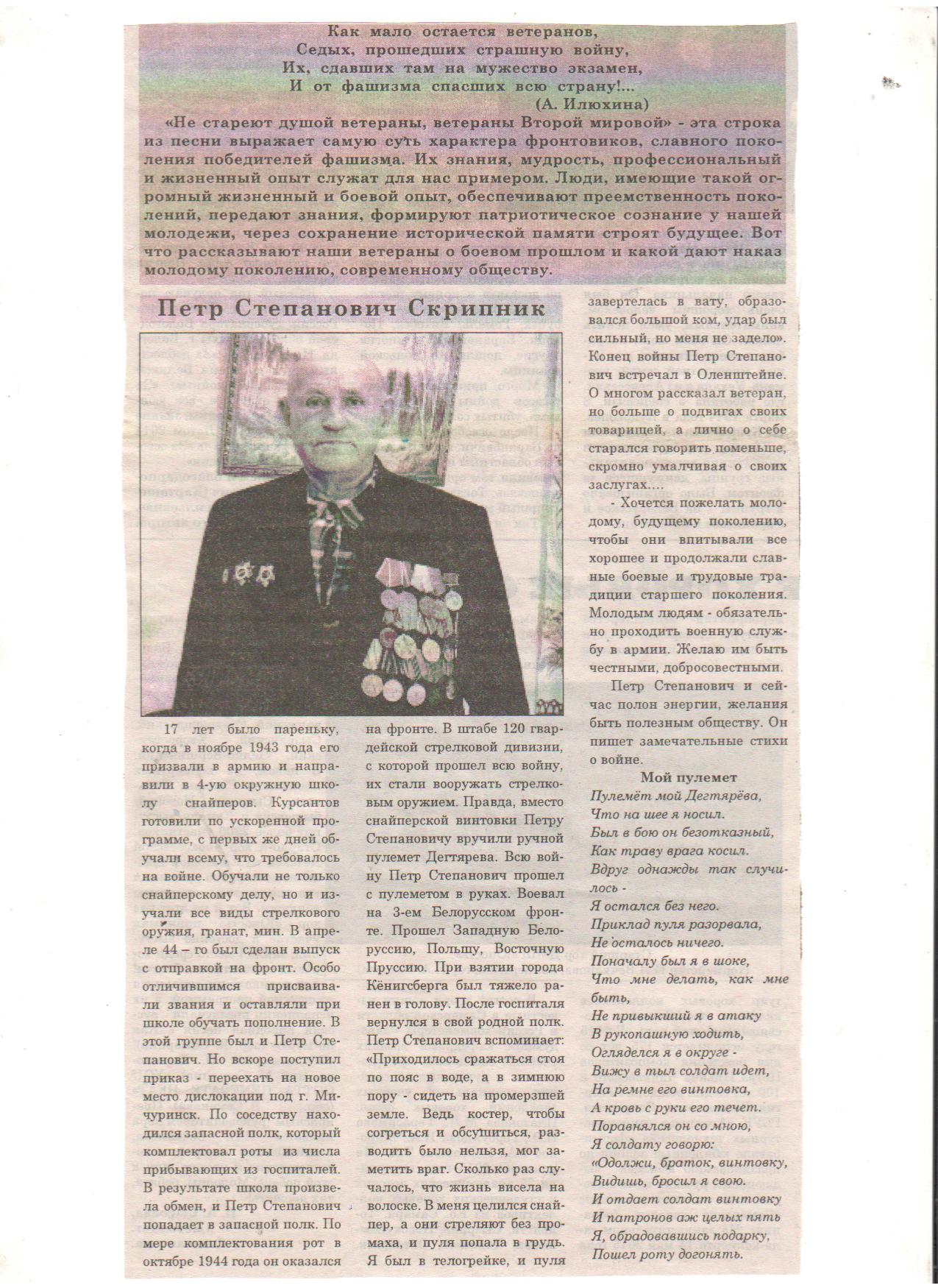 Кузичкин АлексейИванович «Спасибо деду за Победу»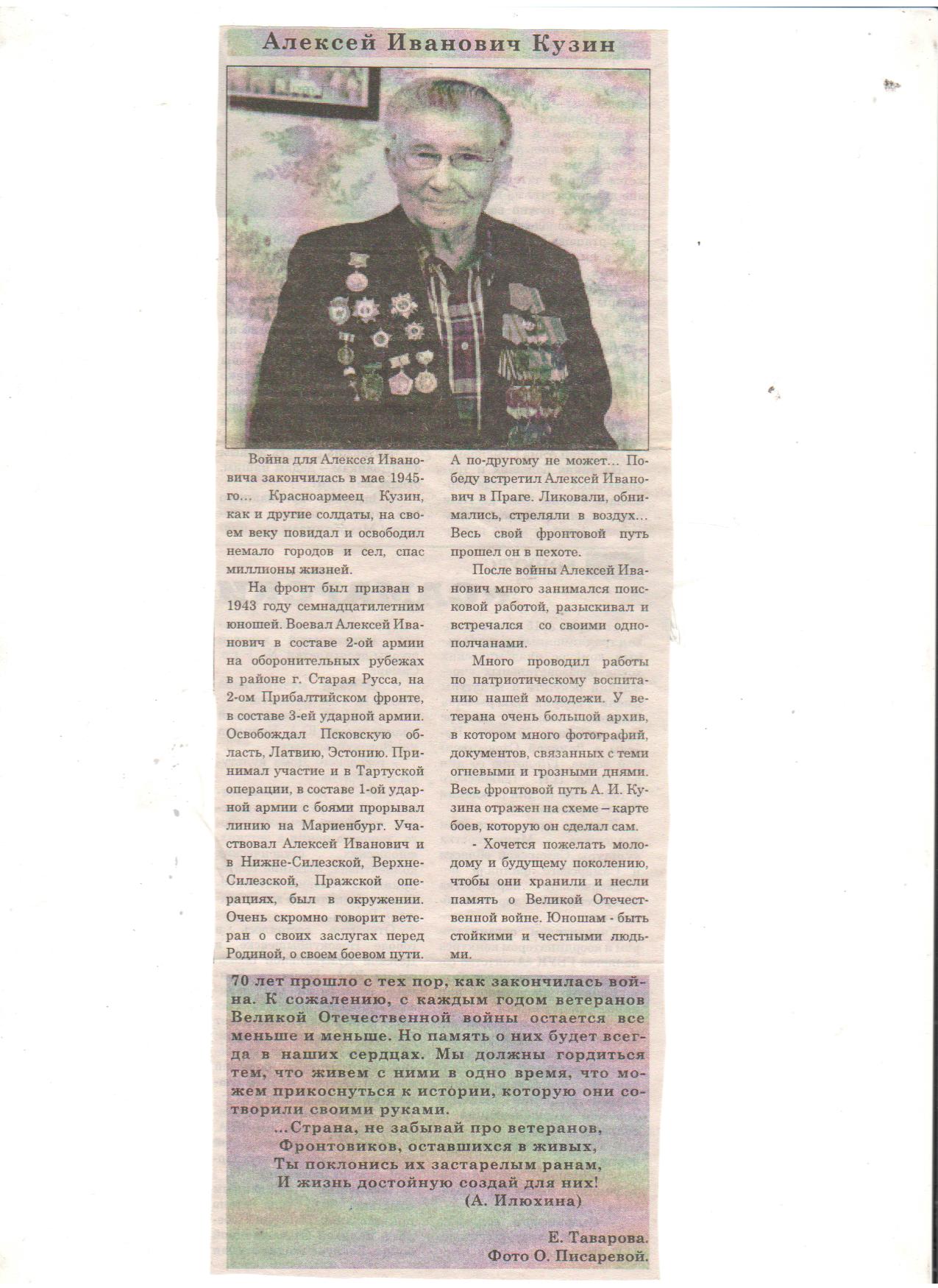 Скопцов Борис Дмитриевич       Мой прадед Скопцов Борис Дмитриевич родился четвёртого декабря в 1924 году в  Оренбургской области, Курманаевского района, селе Шаболовка в многодетной семье крестьян Скопцовых  Дмитрия Ивановича и Марфы Ивановны. Жили просто без излишеств, трудились в колхозе за трудодни. Окончив 5 классов мой прадед как и все дети того времени пошёл работать. Ему исполнилось шестнадцать лет, когда пришла страшная весть о нападении Гитлеровской Германии на нашу страну. Трудное это было время, взрослые мужчины  уходили на войну, и все тяготы крестьянского труда легли на плечи женщин, стариков и детей.      В 1942 году, когда ему ещё не исполнилось восемнадцати лет, был призван в ряды Советской Армии Курмонаевским РВК. С 9 августа 1942 года по сентябрь 1945 года, его служба проходила в 815 –том отдельном мотострелковом взводе Тихоокеанского флота в ходивший в состав действующий армии. Воевать было не просто, нескончаемые боевые действия, ремонт судна, не простые погодные условия, нехватка боеприпасов и продовольствия, гибель товарищей, влияла на боевой дух молодого бойца, но не сломил его. Мой прадед служил в звании старшего матроса. 1945 году принимал активное участие в военных действиях против Японии за что был награжден медалью «За Победу над Японией» В 1947 году 4 февраля  Указом Президиума Верховного Совета СССР уволен в запас.        Вернувшись в родной колхоз, продолжил трудиться, женился на скромной девушке Анне, мирная жизнь налаживалась. В 1949 году переехали в село Ново- Николаевка, Алексеевского района, Куйбышевской области. Долгое время добросовестно трудился в колхозе  «Трёх Интернационалов», совхозе «Прогресс» разнорабочим.                                                                                                                   Борис Дмитриевич имеет удостоверение ветерана труда, не однократно награждался юбилейными  медалями к празднику Победы. Мой прадед умер третьего февраля 2009 года. Мы внуки и правнуки гордимся своим ветераном,  будем помнить, чтить память о нём.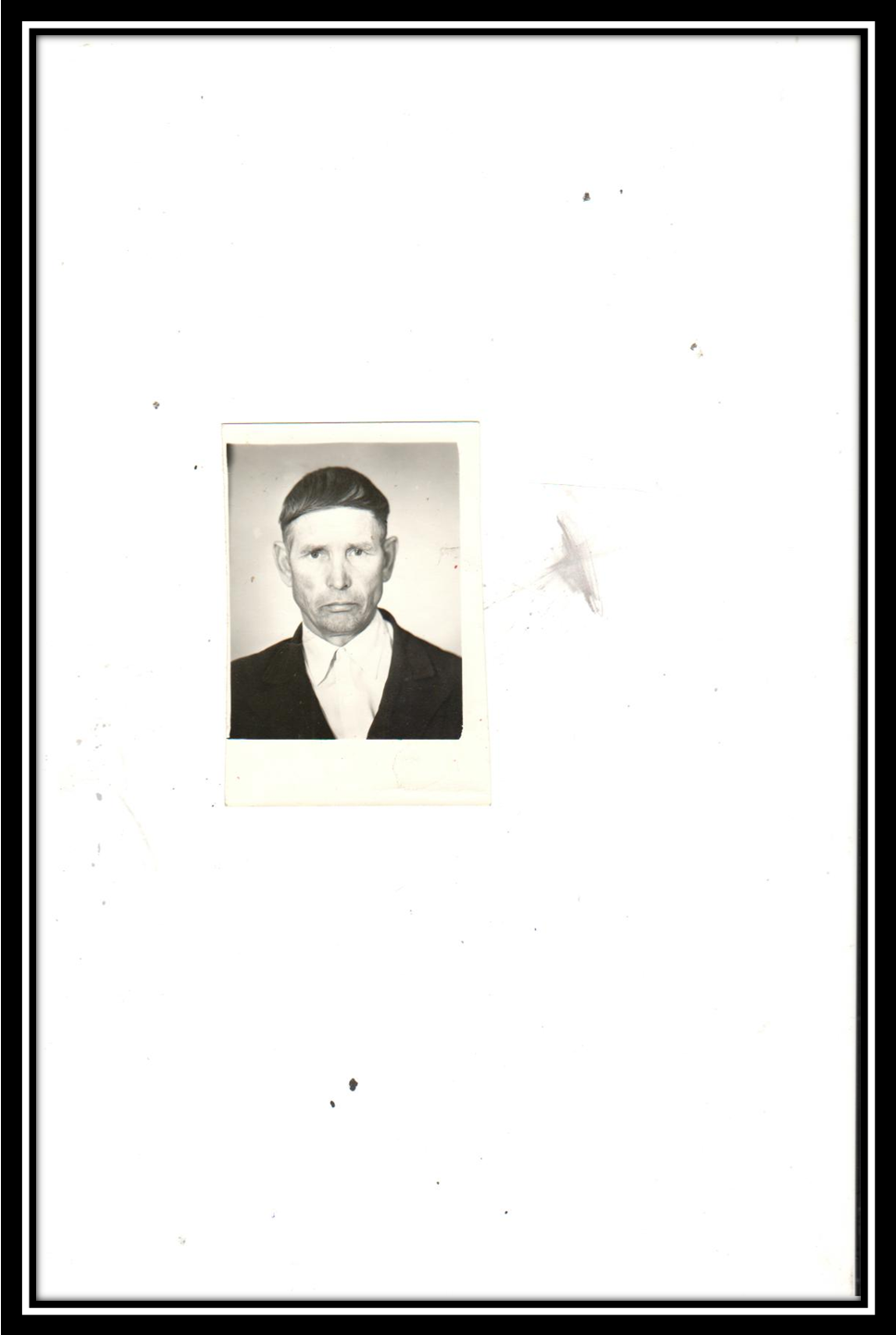 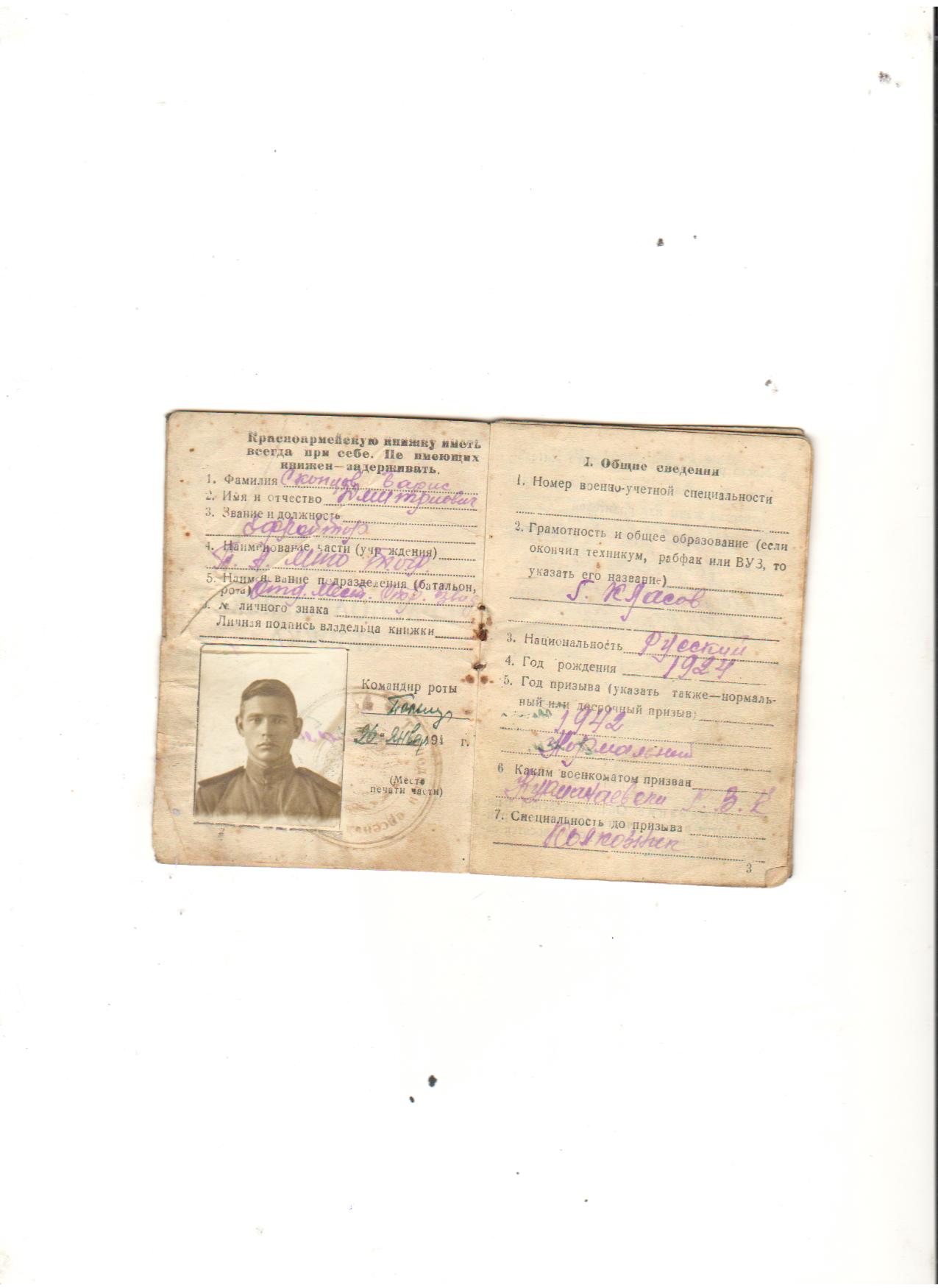 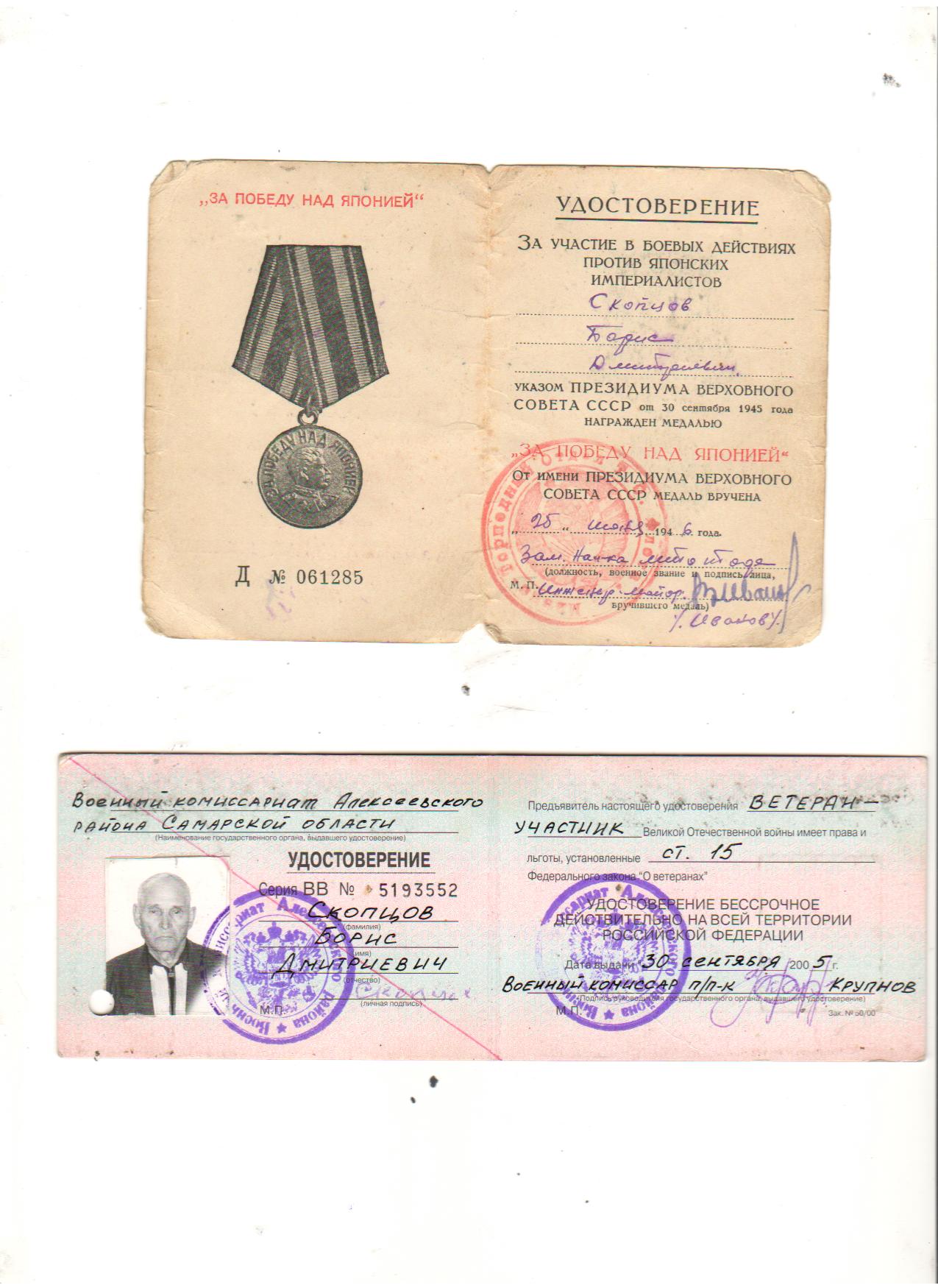 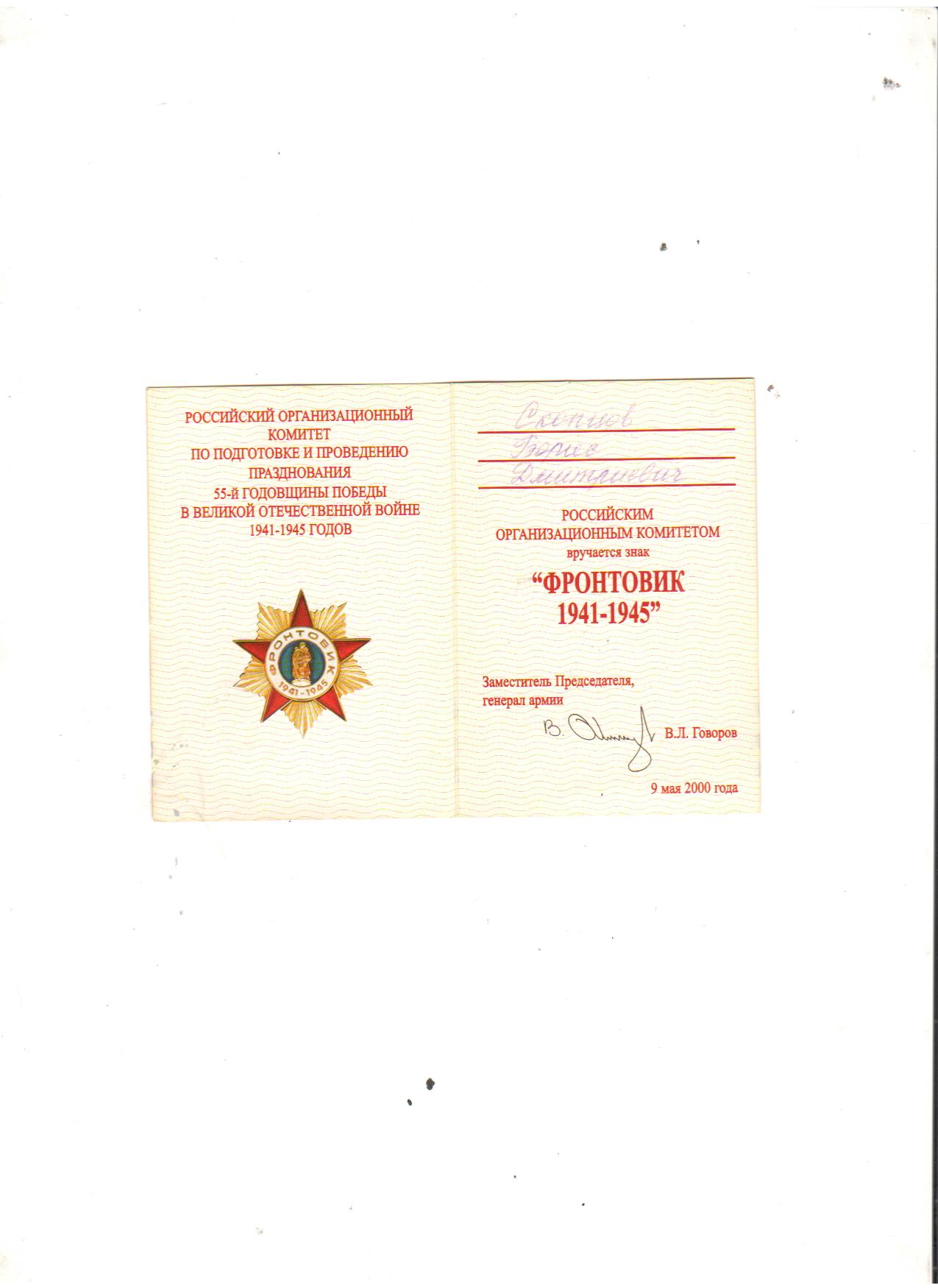 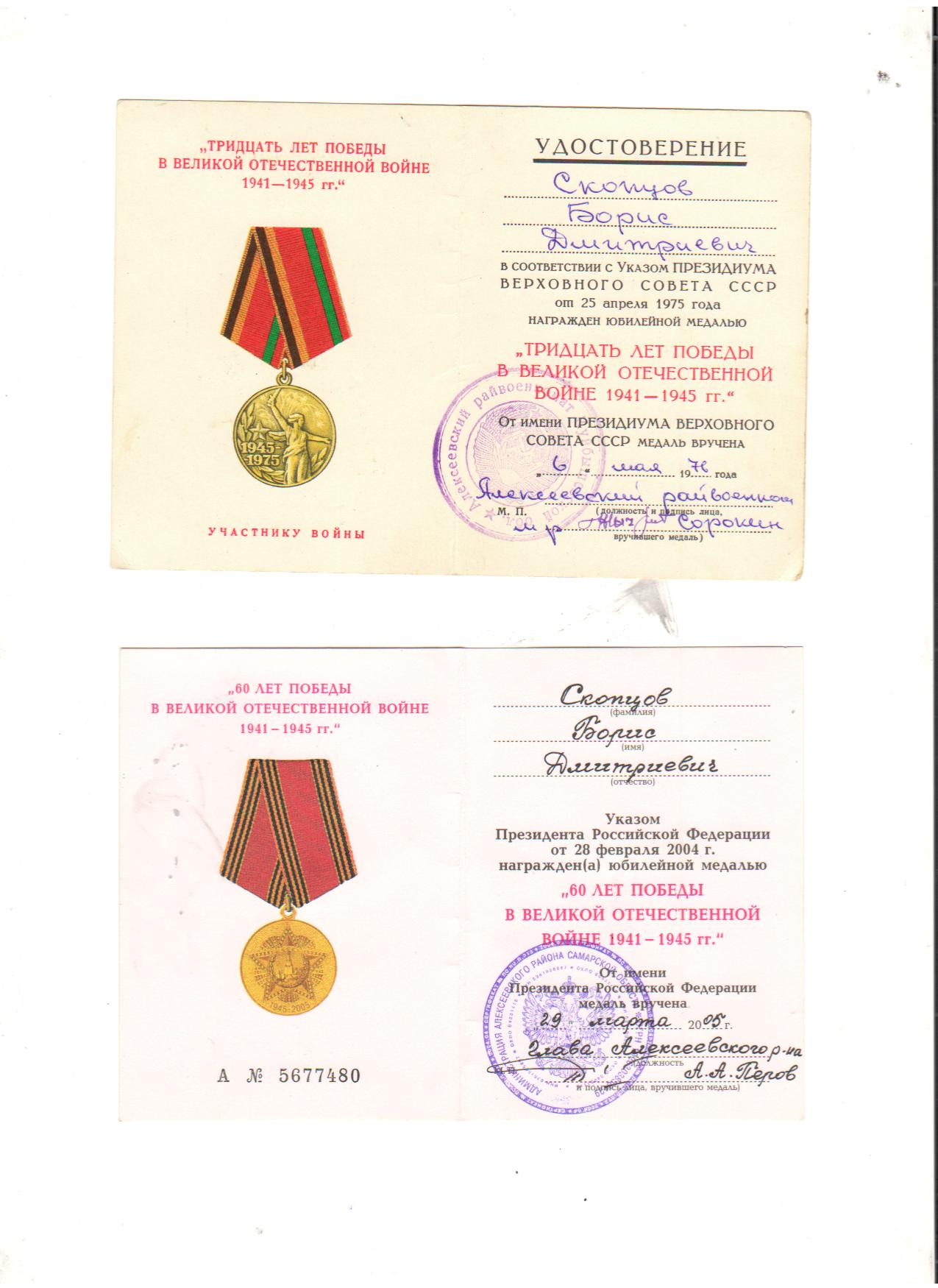 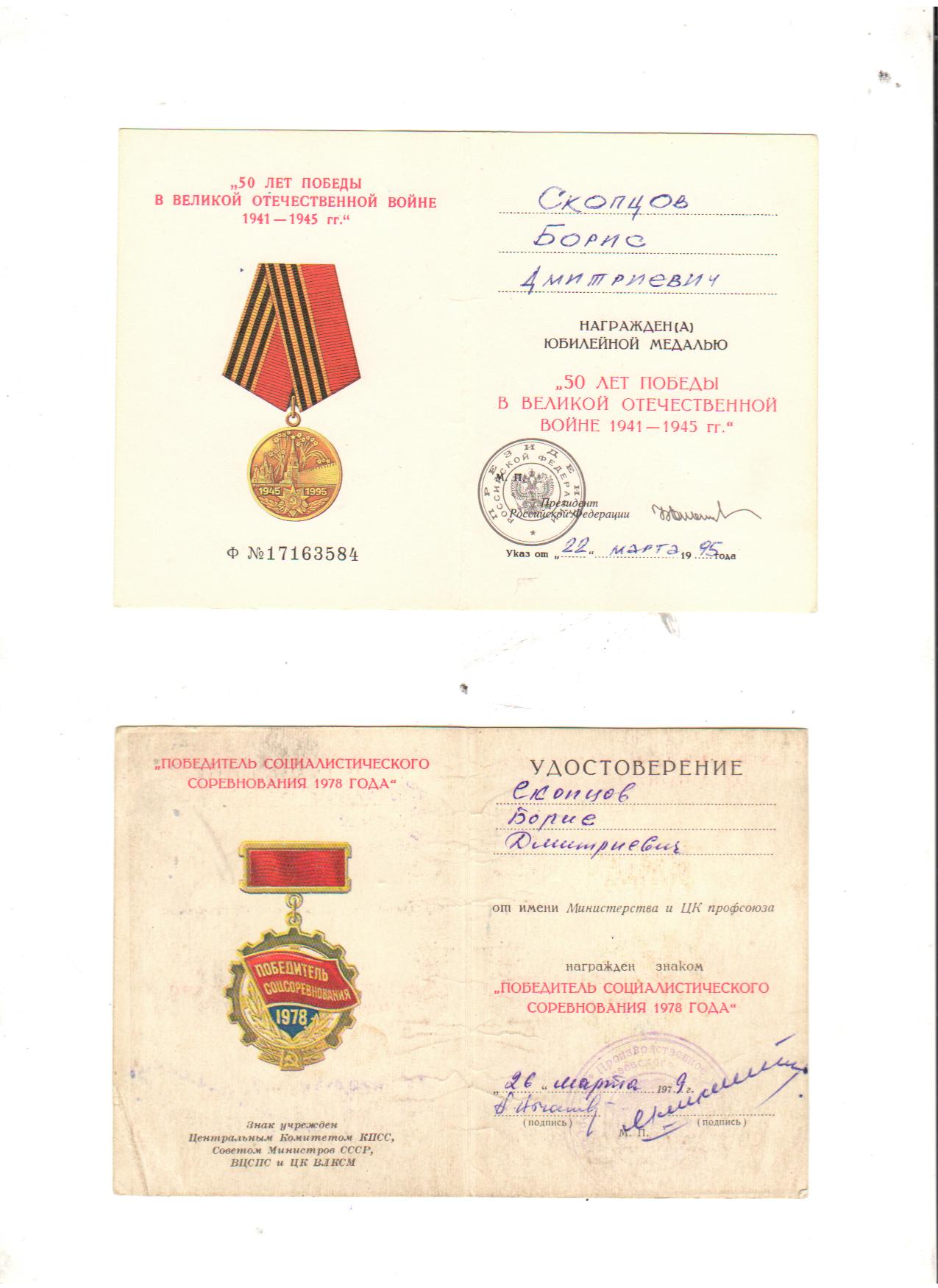 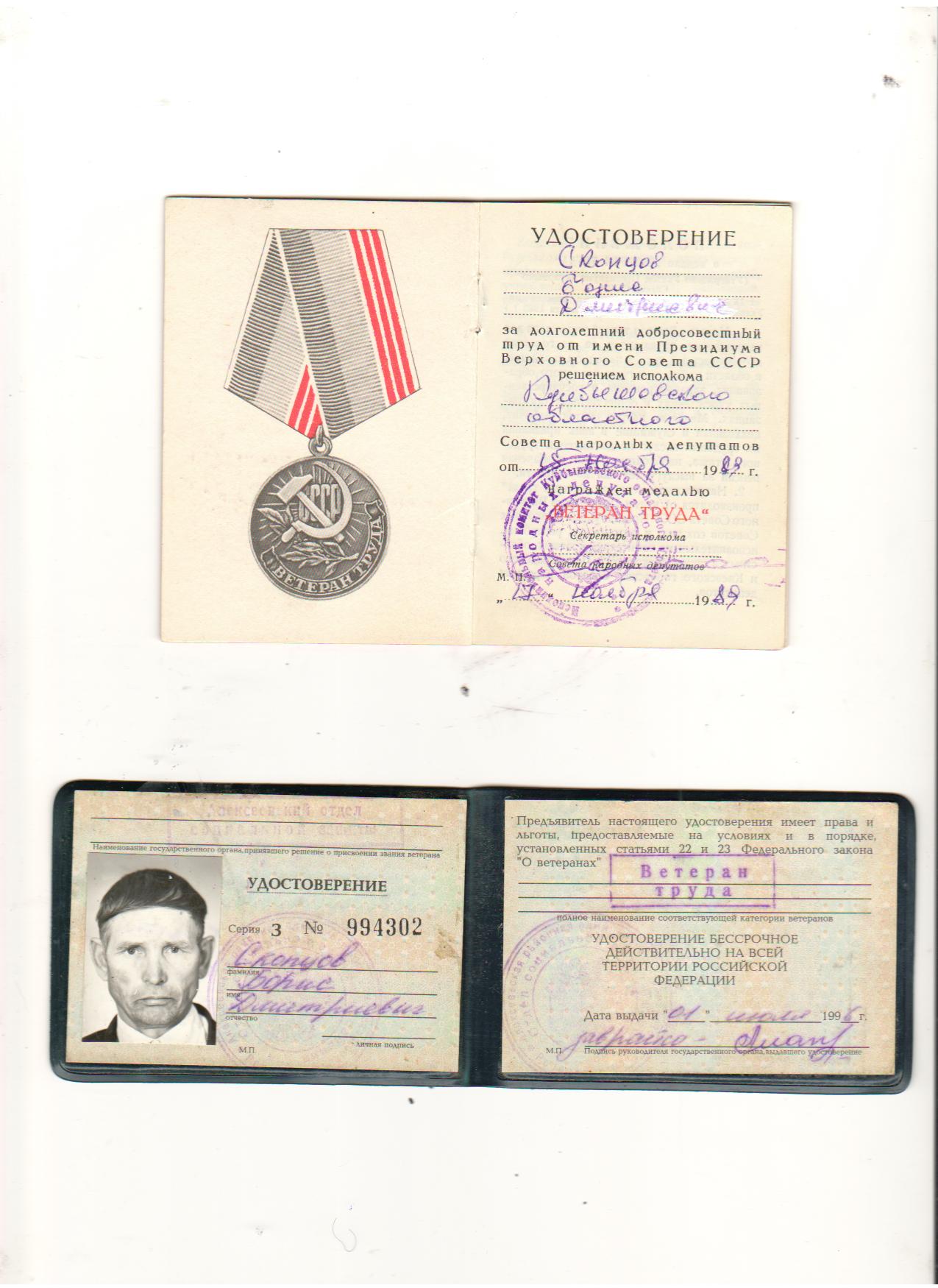 